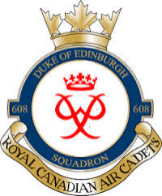 DECEMBER 2019 NEWSLETTERDear Cadets, Parents, and Guardians;It is hard to believe we are now into the last month of 2019! In December, the highlight of our Cadet training year is the Annual Mess Dinner which will be held at The National Air Force Museum of Canada in Trenton. This also marks the final training day of 2019.The following December dates are noteworthy:Wednesday, 04 December 2019 – CO’s Parade – full Cadet uniform with tie (medals).Wednesday, 11 December 2019 – Band Holiday Concert and Social – full Cadet uniform with tie (ribbons) – all Cadets and families are encouraged to attend 1800hrs-2000hrs.Wednesday, 18 December 2019 – 608 Annual Mess Dinner – The National Air Force Museum of Canada, 220 RCAF Rd., Astra, ON K0K 3W0 – 1730hrs-2030hrs.Ground School is conducted on Monday evenings, and Band and Drill Team practices are Friday evenings. Range Team, Flag Party, and Effective Speaking meet Wednesdays at 1700hrs, unless otherwise advised. Some important / mandatory attendance dates for the 2019/2020 training year are as follows:608 Band Holiday Concert and Social – 11 December 2019 – 1800hrs-2000hrsAnnual Mess Dinner – 18 December 2019 – 1730hrs – 2030hrsSpring Gliding – 19 April 2020Spring FTX – 9 - 10 May 2020Annual Ceremonial Review – 30 May 2020             Year End Trip – 05 – 07 June 2020Final Night for 2019 – 2020 Training Year – 10 June 2020Following the holiday break, our training year will resume with a CO’s Parade on Wednesday, 08 January 2020.Kind regards,Capt Cynthia RussellCommanding Officer608 Duke of Edinburgh Royal Canadian Air Cadet Squadron